    桃園市進出口商業同業公會 函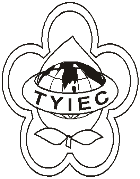          Taoyuan Importers & Exporters Chamber of Commerce桃園市桃園區中正路1249號5F之4          TEL:886-3-316-4346~7   886-3-325-3781   FAX:886-3-355-9651ie325@ms19.hinet.net     www.taoyuanproduct.org受 文 者：夏暉物流有限公司發文日期：中華民國111年2月18日發文字號：桃貿豐字第111035號附    件：主    旨：自111年2月21日起至111年8月20日止(進口日)，            針對日本輸入「0709.99.90.90.8 其他蔬菜，          生鮮或冷藏」，品名含有「百合」採加強抽批查          驗，敬請查照。說    明：一、依據衛生福利部食品藥物管理署FDA北               字第1112000709號函辦理。          二、自日本輸入貨品分類號列「0709.99.90.              90.8 其他蔬菜，生鮮或冷藏」產品，品              名含有「百合」，於近6個月內不符合食              品安全衛生管理法第15條及第17條已              達3批，為確保輸入食品之衛生安全，爰              採取旨掲查驗措施。          三、按食品安全衛生管理法第7條規定，食品              業者應實施自主管理，確保食品衛生安全；              發現產品有危害衛生安全之虞時，應即主              動停止販賣及辦理回收，並通報地方主管              機關。違反者，將依同法第47條處分。理事長  簡 文 豐